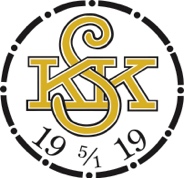 KATRINEHOLMS SPORTKLUBB FOTBOLLSKLUBBOrg.nr. 818501-5594Valberedningens förslag 2024Ordförande 1 år: Per Lundström 070-269 19 75	Ledamot 1 år kvar: Björn-Erik Sundström 076-720 10 54Sofia Lundborg 070-410 67 80 (fyllnadsval pga Per Lundström ny ordförande)Ledamöter nyval 2 år:	Ida Midnattssol 070-210 39 77Camilla Lindgren 073-096 59 65Hans Wagneryd 070-855 33 89 (omval)	Förslag suppleant 1 år:	Tommy Stråhle 070-672 79 17	Andreas Cervin 070-660 95 07			Fernando Arana Revisor omval 1 år:			Tord Löthman 070-515 84 08 	Rolf Claesén 073-140 07 16AdjungeradLars Andersson 070-614 89 87	Valberedning xx / xxAntalet styrelseledamöter ordförande + fem ledamöter + tre suppleanterValberedningen två personerJonas Nilsson/Inger Nordén